  Проект 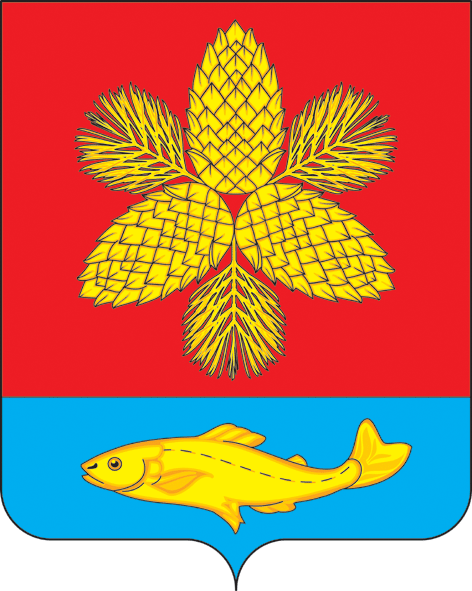 Администрация Шкотовского муниципального округа Отдел муниципального земельного контроля управления имущественных и земельных отношенийПроверочный лист (список контрольных вопросов, ответы на которые свидетельствуют о соблюдении или несоблюдении контролируемым лицом обязательных требований)	На основании распоряжения Администрации Шкотовского муниципального округа от «___» ______ 20___ года № ______ уполномоченным должностным лицом (лицами)________________________________________________________________                                                   (должность, фамилия и инициалы должностного лица (должностных лиц, в том числе руководителя группы должностных лиц), уполномоченного (уполномоченных) на проведение контрольного мероприятия)проводится_____________________________________________________________________(указывается вид и учетный номер контрольного мероприятия)в отношении:______________________________________________________________ (объект муниципального земельного контроля, в отношении которого проводится контрольное мероприятие)используемого__________________________________________________________________(фамилия, имя, отчество (при наличии) гражданина или индивидуального предпринимателя, его идентификационный номер налогоплательщика и (или) основной государственный регистрационный номер индивидуального предпринимателя, адрес регистрации гражданина или индивидуального предпринимателя, наименование юридического лица, его идентификационный номер налогоплательщика и (или) основной государственный регистрационный номер, адрес юридического лица (его филиалов, представительств, обособленных структурных подразделений), являющихся контролируемыми лицами), представитель юридического лица ( фамилия, имя, отчество (при наличии), должность).Контрольное мероприятие проводится по адресу/адресам:_____________________________________________________________________________ (место (места) проведения контрольного мероприятия с заполнением проверочного листа)Список контрольных вопросов, отражающих содержание обязательных требований, ответы на которые свидетельствуют о соблюдении или несоблюдении контролируемым лицом обязательных требованийQR-код                                                                                                                    «____» ______20 ___ г.                                                                                                                        (дата заполнения проверочного листа)№ п/пВопросы, отражающие содержание обязательных требованийРеквизиты нормативных правовых актов, с указанием их структурных единиц, которыми установлены обязательные требованияОтветы на вопросыОтветы на вопросыОтветы на вопросыПриме-      ча-ние№ п/пВопросы, отражающие содержание обязательных требованийРеквизиты нормативных правовых актов, с указанием их структурных единиц, которыми установлены обязательные требованияДаНетНе            применимо1.Используется ли контролируемым лицом земельный участок                        в соответствии с установленным целевым назначением и (или) видом разрешенного использования?Пункт 2 статьи 7, статья 42 Земельного кодекса Российской Федерации2.Имеются ли у контролируемого лица права на используемый земельный участок (используемые земельные участки, части земельных участков), предусмотренные законодательством Российской Федерации?Пункт 1 статьи 25 Земельного кодекса Российской Федерации3.Зарегистрированы ли права на используемый земельный участок (используемые земельные участки, часть земельного участка)                          в порядке, установленном Федеральным законом от 13.07.2015  № 218-ФЗ «О государственном реестре недвижимости»?Пункт 1 статьи 26 Земельного кодекса Российской Федерации4.Соответствует ли площадь используемого контролируемым лицом земельного участка площади земельного участка, указанной                   в правоустанавливающих документах? Пункт 1 статьи 25,        пункт 1 статьи 26 Земельного кодекса Российской Федерации5.Соблюдено ли требование об обязательности использования (освоения) земельного участка                  в сроки, установленные законодательством?статья 42 Земельного кодекса Российской Федерации6.Приведены ли земли или земельные участки в состояние, пригодное для использования в соответствии                      с разрешенным использованием?Пункты 2, 5 статьи 13 Земельного кодекса Российской Федерации(должность, фамилия и инициалы должностного лица (должностных лиц, в том числе руководителя группы должностных лиц) уполномоченного (уполномоченных) на проведение контрольного мероприятия)(подпись)